С 16 по 18 ноября 2018 года на базе МБОУДО «Детская школа искусств №61»г. Кемерово, улица Ленина 1аПроводится уникальный обучающий семинар «Фонопедический метод развития голоса и вокально-хоровой работы», в объеме 16 часов. Автор и ведущий семинара – Емельянов Виктор Вадимович (кандидат педагогических наук, Заслуженный деятель искусств, фонопед, эксперт по вокальной технологии Международной Федерации хорового искусства, доцент Самарского государственного института культуры и искусства, автор обучающей программы «Фонопедический метод развития голоса», известной как Метод Емельянова). Многоуровневая обучающая программа предназначена для преподавателей – хормейстеров, вокальных педагогов, учителей музыки, музыкальных руководителей, руководителей вокальных студий.Метод Емельянова – это комплекс теоретических знаний и практических упражнений, сочетающих в себе методику преподавания техники вокала и практические приёмы охраны и восстановления голосового аппарата. Данный метод около 30 лет успешно и эффективно применяется как в России, так и за рубежом, на всех уровнях – от детского сада и школ искусств до консерваторий и оперных театров.График работы семинара:17.11.2018 – 18.11.2018:10.00 – 13.00 – теоретический курс по «ФМРГ»13.00 – 14.00 – обеденный перерыв14.00 – 19.00 – практикум (мастер – классы с учащимися)16.11.2018:14.00 – 19.00 – практикум (мастер – классы с учащимися) дополнительные местаТелефоны для справок: 8 (3842) 69-24-99 (Приходько Ольга Сергеевна)                                          8-913-295-67-46 (Усацкая Анастасия Евгеньевна)                                          8-908-940-27-30 (Скугарева Антонина Ивановна)Всем участникам и слушателям выдаются именные сертификаты Приложение №1Заявка на участие слушателя в семинареЕмельянова Виктора ВадимовичаФ.И.О. (полностью) ___________________________________________________________________________________________________________________Наименование учреждения (полностью), телефон________________________________________________________________________________________Приложение №2Заявка на участие учащегося в мастер - классеЕмельянова Виктора ВадимовичаФ.И. учащегося (полностью) _______________________________________________________________________________________________________Ф.И.О. преподавателя (полностью), телефон __________________________________________________________________________________________Наименование учреждения (полностью), телефон______________________________________________________________________________________Программа исполнения: ________________________________________________________________________________________________________________________________Заявки на участие принимаются до 06.11.2018.по эл.адресу: kedrovka-school@mail.ru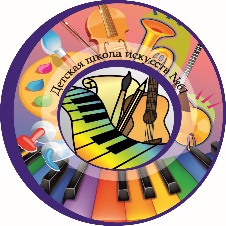 Управление культуры, спорта и молодежной политики администрации города КемеровоМУНИЦИПАЛЬНОЕ БЮДЖЕТНОЕ ОБРАЗОВАТЕЛЬНОЕ УЧРЕЖДЕНИЕ ДОПОЛНИТЕЛЬНОГО ОБРАЗОВАНИЯ «ДЕТСКАЯ ШКОЛА ИСКУССТВ № 61». Кемерово, ж. р. Кедровка, ул. Ленина 1а, тел./факс 69-24-99 e-mail: kedrovka-school@mail.ru